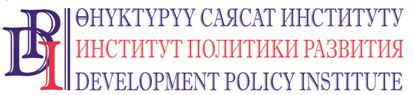 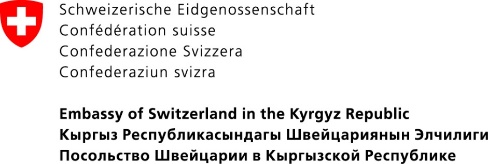 17 октября 2016 годаКыргызстан, Бишкек      							     ПРЕСС-РЕЛИЗКУНТУУСКИЙ АЙЫЛНЫЙ АЙМАК ЗАКУПИЛ СПЕЦТЕХНИКУ 
ДЛЯ ОРГАНИЗАЦИИ И ВЫВОЗА ТБО7 октября 2016 года местное население Кунтууского айылного аймака Чуйской области получило спецтехнику для организации и вывоза твердых бытовых отходов (ТБО). Приобретение спецтехники стало возможным благодаря сотрудничеству органов местного самоуправления, жителей Кунтууского муниципалитета, Чуй-Бишкек-Таласского местного фонда охраны природы и развития лесной отрасли Государственного агентства окружающей среды и лесного хозяйства при Правительстве Кыргызской Республики и Проекта «Голос граждан и подотчётность органов МСУ: бюджетный процесс» (ГГПОМСУ), финансируемого Правительством Швейцарии в КР и выполняемого Институтом политики развития. «Мы всегда рады такому результату, - сказал руководитель Проекта ГГПОМСУ Бекболот Бекиев, вручая ключ от спецтехники главе айыл окмоту. – Ведь до выигрыша грантовой поддержки от нашего Проекта мы вместе с вами прошли множество этапов, включающих в себя обучения, консультации, общественные мероприятия по изучению нужд населения, техподдержку, выезды и многое другое. И я хочу отметить, что сегодняшний праздник – ваша заслуга; вы, население Кунтуу, сделали его возможным».«Вопрос сбора и вывоза мусора всегда был актуальным для нас, - сказал глава Кунтууского айыл окмоту Таалайбек Корголдоев. – Ранее мусор вывозился 1 раз в году, весной, в период месячника по благоустройству и озеленению. Мы были вынуждены арендовать спецтехнику за счет средств из местного бюджета на сумму в районе 50 000 сомов. При изучении нужд села с участием местного населения, 68% участников вывели эту проблему как наиболее приоритетную из 4х представленных. Получив наибольшее количество голосов и поддержку населения, проблема была оформлена в проектную заявку и была направлена для участия в конкурсе Программы малых грантов, организованного в рамках Проекта ГГПОМСУ. И теперь у нас есть своя техника, с помощью которой мы наведем чистоту в нашем муниципалитете. В ближайшее время мы проведем обсуждение с населением тарифов по сбору за вывоз твердых бытовых отходов. После утверждения графика сбора и вывоза ТБО по аймаку, будут трудоустроены 3 человека (1 водитель, 2 рабочих), а содержание техники будет осуществляться за счет средств местного бюджета и сбора за вывоз мусора». Общая стоимость проекта составила 2 миллиона 500 тысяч сомов, из которой 1 миллион 500 тысяч сомов выделил Чуй-Бишкек-Таласский местный фонд охраны природы и развития лесной отрасли Государственного агентства окружающей среды и лесного хозяйства при Правительстве Кыргызской Республики. Проект ГГПОМСУ, рассмотрев заявку, одобрил выделение грантовых средств на сумму 1 000 000 сомов на реализацию проекта. «Сегодня большой праздник в селе Кунтуу, - сказал Руководитель аппарата Сокулукской райгосадминистрации Садыр Садабаев. – Не каждому муниципалитету это было дано – выиграть в конкурсе грант на миллион сомов. А предоставлять качественные услуги населению является приоритетом для органов МСУ. Следовательно, теперь ваш айыл окмоту сможет удовлетворить потребности и нужды своего населения по обеспечению чистоты на территории аймака. Мы видим результат – голос граждан был учтен при изучении проблемы, и продукт – это спецтехника». Закупки товаров, работ и услуг – тендер на поставку спецтехники – в процессе реализации грантового проекта осуществлялись в соответствии с требованиями законодательства Кыргызской Республики со стороны сотрудников, прошедших специальные курсы по осуществлению государственных закупок. По результатам тендера победителем стала компания ОсОО «Автомаш-Радиатор», которая поставила экскаватор-погрузчик «Амкадор702ЕА» на базе трактора Беларус 892.2.Подробнее: специалист по связям с общественностью Института политики развития Нургуль Джаманкулова, тел.: (0555) 313-385, (0770) 771-711, njamankulova@dpi.kg, www.vap.kg 